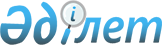 Ескелді ауданының 2015-2017 жылдарға арналған бюджеті туралы
					
			Күшін жойған
			
			
		
					Алматы облысы Ескелді аудандық мәслихатының 2014 жылғы 19 желтоқсандағы № 47-254 шешімі. Алматы облысының Әділет департаментінде 2014 жылы 29 желтоқсанда № 2983 болып тіркелді. Күші жойылды - Алматы облысы Ескелді аудандық мәслихатының 2016 жылғы 23 мамырдағы № 4-21 шешімімен      Ескерту. Күші жойылды - Алматы облысы Ескелді аудандық мәслихатының 23.05.2016 № 4-21 шешімімен.

      РҚАО ескертпесі.

      Құжаттың мәтінінде түпнұсқасының пунктуациясы мен орфографиясы сақталған.

      2008 жылдың 04 желтоқсандағы Қазақстан Республикасы Бюджет Кодексінің 9 - бабының 2 - тармағына, "Қазақстан Республикасындағы жергілікті мемлекеттік басқару және өзін-өзі басқару туралы" 2001 жылдың 23 қаңтардағы Қазақстан Республикасының Заңының 6 - бабы 1 – тармағының 1) тармақшасына сәйкес Ескелдi ауданының мәслихаты ШЕШІМ ҚАБЫЛДАДЫ: 

      1.  2015-2017 жылдарға арналған бюджеті тиісінше 1, 2 және 3 - қосымшаларға сәйкес, оның ішінде 2015 жылға келесі көлемдерде бекітілсін:

      1) кірістер 4518832 мың теңге, оның ішінде:

      салықтық түсімдер 207542 мың теңге;

      салықтық емес түсімдер 18637 мың теңге;

      негізгі капиталды сатудан түсетін түсімдер 17566 мың теңге;

      трансферттер түсімі 4275087 мың теңге, оның ішінде:

      ағымдағы нысаналы трансферттер 1273259 мың теңге;

      нысаналы даму трансферттері 571674 мың теңге;

      субвенциялар 2430154 мың теңге;

      2) шығындар 4638947 мың теңге; 

      3) таза бюджеттік кредиттеу 80929 мың теңге, оның ішінде: 

      бюджеттік кредиттер 104055 мың теңге;

      бюджеттік кредиттерді өтеу 23126 мың теңге;

      4) қаржы активтерімен операциялар бойынша сальдо 4000 теңге;

      5) бюджет тапшылығы (профициті) (-) 205044 мың теңге;

      6) бюджет тапшылығын қаржыландыру (профицитін пайдалану) 205044 мың теңге.

      Ескерту. 1-тармақ жаңа редакцияда - Алматы облысы Ескелді аудандық мәслихатының 09.12.2015 № 59-220 (01.01.2015 бастап қолданысқа енгізіледі) шешімімен.

      2.  Ауданның жергілікті атқарушы органының 2015 жылға арналған резерві 1857 мың теңге сомасында бекітілсін.

      3.  2015 жылға арналған аудандық бюджетті атқару процесінде секвестрлеуге жатпайтын аудандық бюджеттік бағдарламалардың тізбесі 4 қосымшаға сәйкес бекітілсін.

      4.  Осы шешімнің орындалуын бақылау аудандық мәслихаттың "Экономика, қаржы, бюджет және заңдылықты нығайту мәселелерін қамтитын" тұрақты комиссиясына жүктелсін.

      5.  Осы шешім 2015 жылдың 1 қаңтарынан бастап қолданысқа енгізіледі. 

 Ескелді ауданының 2015 жылға арналған бюджеті      Ескерту. 1-қосымша жаңа редакцияда - Алматы облысы Ескелді аудандық мәслихатының 09.12.2015 № 59-220 (01.01.2015 бастап қолданысқа енгізіледі) шешімімен.

 Ескелді ауданының 2016 жылға арналған бюджеті Ескелді ауданының 2017 жылға арналған бюджеті 2015 жылға арналған аудандық бюджетті атқару процесінде секвестрлеуге жатпайтын аудандық бюджеттік бағдарламалардың тізбесі
					© 2012. Қазақстан Республикасы Әділет министрлігінің «Қазақстан Республикасының Заңнама және құқықтық ақпарат институты» ШЖҚ РМК
				
      Мәслихат хатшысы, 

      сессия төрағасы

Қ. Тастанбаев
Ескелді ауданы мәслихатының 2014 жылғы19 желтоқсандағы "Ескелді ауданының2015-2017 жылдарға арналған бюджетітуралы" № 47-254 шешіміне бекітілген1 қосымшаФункционалдық топ

Функционалдық топ

Функционалдық топ

Функционалдық топ

Функционалдық топ

Сомасы (мың теңге)

Кіші функция

Кіші функция

Кіші функция

Кіші функция

Сомасы (мың теңге)

Бюджеттік бағдарламалардың әкімшісі

Бюджеттік бағдарламалардың әкімшісі

Бюджеттік бағдарламалардың әкімшісі

Сомасы (мың теңге)

Бағдарлама

Бағдарлама

Сомасы (мың теңге)

Атауы

Сомасы (мың теңге)

1

2

3

4

5

6

Шығындар

4638947

01

Жалпы сипаттағы мемлекеттік қызметтер 

321275

1

Мемлекеттік басқарудың жалпы функцияларын орындайтын өкiлдi, атқарушы және басқа органдар

252982

112

Аудан (облыстық маңызы бар қала) мәслихатының аппараты

13436

001

Аудан (облыстық маңызы бар қала) мәслихатының қызметін қамтамасыз ету жөніндегі қызметтер

13406

003

Мемлекеттік органның күрделі шығыстары

30

122

Аудан (облыстық маңызы бар қала) әкімінің аппараты

66525

001

Аудан (облыстық маңызы бар қала) әкімінің қызметін қамтамасыз ету жөніндегі қызметтер

65025

003

Мемлекеттік органның күрделі шығыстары

1500

123

Қаладағы аудан, аудандық маңызы бар қала, кент, ауыл, ауылдық округ әкімінің аппараты

173021

001

Қаладағы аудан, аудандық маңызы бар қала, кент, ауыл, ауылдық округ әкімінің қызметін қамтамасыз ету жөніндегі қызметтер

167817

022

Мемлекеттік органның күрделі шығыстары

5204

2

Қаржылық қызмет

55633

452

Ауданның (облыстық маңызы бар қаланың) қаржы бөлімі

55633

001

Ауданның (облыстық маңызы бар қаланың) бюджетін орындау және коммуналдық меншігін басқару саласындағы мемлекеттік саясатты іске асыру жөніндегі қызметтер 

14572

003

Салық салу мақсатында мүлікті бағалауды жүргізу

700

010

Жекешелендіру, коммуналдық меншікті басқару, жекешелендіруден кейінгі қызмет және осыған байланысты даударжы реттеу

45

018

Мемлекеттік органның күрделі шығыстары

5316

028

Коммуналдық меншікке мүлікті сатып алу

35000

5

Жоспарлау және статистикалық қызмет

12660

453

Ауданның (облыстық маңызы бар қаланың) экономика және бюджеттік жоспарлау бөлімі

12660

001

Экономикалық саясатты, мемлекеттік жоспарлау жүйесін қалыптастыру және дамыту саласындағы мемлекеттік саясатты іске асыру жөніндегі қызметтер

12364

004

Мемлекеттік органның күрделі шығыстары

296

02

Қорғаныс

88249

1

Әскери мұқтаждар

1148

122

Аудан (облыстық маңызы бар қала) әкімінің аппараты

1148

005

Жалпыға бірдей әскери міндетті атқару шеңберіндегі іс-шаралар

1148

2

Төтенше жағдайлар жөнiндегi жұмыстарды ұйымдастыру

87101

122

Аудан (облыстық маңызы бар қала) әкімінің аппараты

87101

006

Аудан (облыстық маңызы бар қала) ауқымындағы төтенше жағдайлардың алдын алу және оларды жою

87101

04

Білім беру

2614457

1

Мектепке дейінгі тәрбие және оқыту

186653

464

Ауданның (облыстық маңызы бар қаланың) білім бөлімі

186653

009

Мектепке дейінгі тәрбие мен оқыту ұйымдарының қызметін қамтамасыз ету

67796

040

Мектепке дейінгі білім беру ұйымдарында мемлекеттік білім беру тапсырысын іске асыруға

118857

2

Бастауыш, негізгіорта және алпы орта білім беру

2074028

464

Ауданның (облыстық маңызы бар қаланың) білім бөлімі

2033105

003

Жалпы білім беру

2033105

465

Ауданның (облыстық маңызы бар қаланың) дене шынықтыру және спорт бөлімі

40923

017

Балалар мен жасөспірімдерге спорт бойынша қосымша білім беру

40923

9

Білім беру саласындағы өзге де қызметтер

353776

464

Ауданның (облыстық маңызы бар қаланың) білім бөлімі

343076

001

Жергілікті деңгейде білім беру саласындағы мемлекеттік саясатты іске асыру жөніндегі қызметтер

14074

004

Ауданның (облыстық маңызы бар қаланың) мемлекеттік білім беру мекемелерінде білім беру жүйесін ақпараттандыру

12000

005

Ауданның (облыстық маңызы бар қаланың) мемлекеттік білім беру мекемелер үшін оқулықтар мен оқу-әдiстемелiк кешендерді сатып алу және жеткізу

62736

015

Жетім баланы ( жетім балаларды ) және ата-аналарының қамқорынсыз қалған баланы (балаларды) күтіп-ұстауға қамқоршыларға (қорғаншыларға) ай сайынғы ақшалай қаражат төлемі

26008

019

Ауданның (облыстық маңызы бар қаланың) мемлекеттік білім беру мекемелеріне жұмыстағы жоғары көрсеткіштері үшін гранттарды табыс ету

17091

022

Жетім баланы ( жетім балаларды ) және ата-анасының қамқорлығынсыз қалған баланы ( балаларды) асырап алғаны үшін Қазақстан азаматтарына біржолғы ақша қаражатын төлеуге арналған төлемдер

150

067

Ведомстволық бағыныстағы мемлекеттік мекемелерінің және ұйымдарының күрделі шығыстары

211017

467

Ауданның (облыстық маңызы бар қаланың) құрылыс бөлімі

10700

037

Білім беру объектілерін салу және реконструкциялау

10700

06

Әлеуметтiк көмек және әлеуметтiк қамсыздандыру

167497

2

Әлеуметтiк көмек

137766

451

Ауданның (облыстық маңызы бар қаланың) жұмыспен қамту және әлеуметтік бағдарламалар бөлімі

137766

002

Жұмыспен қамту бағдарламасы

29023

004

Ауылдық жерлерде тұратын денсаулық сақтау, білім беру, әлеуметтік қамтамасыз ету, мәдениет, спорт және ветеринар мамандарына отын сатып алуға Қазақстан Республикасының заңнамасына сәйкес әлеуметтік көмек көрсету

18661

005

Мемлекеттік атаулы әлеуметтік көмек 

2590

006

Тұрғын үйге көмек көрсету

2577

007

Жергілікті өкілетті органдардың шешімі бойынша мұқтаж азаматтардың екелеген топтарына әлеуметтік көмек

10560

010

Үйден тәрбиеленіп оқытылатын мүгедек балаларды материалдық қамтамасыз ету

2008

014

Мұқтаж азаматтарға үйде әлеуметтiк көмек көрсету

20221

016

18 жасқа дейінгі балаларға мемлекеттік жәрдемақылар

11030

017

Мүгедектерді оңалту жеке бағдарламасына сәйкес, мұқтаж мүгедектерді міндетті гигиеналық құралдармен және ымдау тілі мамандарының қызмет көрсетуін, жеке көмекшілермен қамтамасыз ету 

20473

052

Ұлы Отан соғысындағы Жеңістің жетпісжылдығына арналған іс-шараларды өткізу

20623

9

Әлеуметтiк көмек және әлеуметтiк қамтамасыз ету салаларындағы өзге де қызметтер

29731

451

Ауданның (облыстық маңызы бар қаланың) жұмыспен қамту және әлеуметтік бағдарламалар бөлімі

29731

001

Жергілікті деңгейде халық үшін әлеуметтік бағдарламаларды жұмыспен қамтуды қамтамасыз етуді іске асыру саласындағы мемлекеттік саясатты іске асыру жөніндегі қызметтер 

18835

011

Жәрдемақыларды және басқа да әлеуметтік төлемдерді есептеу, төлеу мен жеткізу бойынша қызметтерге ақы төлеу

978

021

Мемлекеттік органның күрделі шығыстары

6644

050

Мүгедектердің құқықтарын қамтамасыз ету және өмір сүру сапасын жақсарту жөніндегі іс-шаралар жоспарын іске асыру

3274

07

Тұрғын үй-коммуналдық шаруашылық

929294

1

Тұрғын үй шаруашылығы

82577

Ауданның (облыстық маңызы бар қаланың) жер қатынастары бөлімі

495

016

Мемлекет мұқтажы үшін жер учаскелерін алу

495

467

Ауданның (облыстық маңызы бар қаланың) құрылыс бөлімі

57891

003

Коммуналдық тұрғын үй қорының тұрғын үйін жобалау және (немесе) салу, реконструкциялау

42966

004

Инженерлік-коммуникациялық инфрақұрылымды жобалау, дамыту және (немесе) жайластыру

14925

487

Ауданның (облыстық маңызы бар қаланың) тұрғын үй-коммуналдық шаруашылық және тұрғын үй инспекция бөлімі

24191

001

Тұрғын үй-коммуналдық шаруашылық және тұрғын үй қоры саласында жергілікті деңгейде мемлекеттік саясатты іске асыру бойынша қызметтер

7423

003

Мемлекеттік органның күрделі шығыстары

425

006

Азаматтардың жекелеген санаттарын тұрғын үймен қамтамасыз ету

12582

032

Мемлекеттік органның күрделі шығыстары

840

041

Жұмыспен қамту 2020 жол картасы бойынша қалалар мен ауылдық елді мекендерді дамыту шеңберінде объектілерді жөндеу және абаттандыру

2921

2

Коммуналдық шаруашылық

685274

487

Ауданның (облыстық маңызы бар қаланың) тұрғын үй-коммуналдық шаруашылық және тұрғын үй инспекциясы бөлімі

685274

016

Сумен жабдықтау және су бұру жүйесінің жұмыс істеуі 

169969

028

Коммуналдық шаруашылықты дамыту

261614

029

Сумен жабдықтау және су бұру жүйелерін дамыту

253691

3

Елді-мекендерді абаттандыру

161443

123

Қаладағы аудан, аудандық маңызы бар қала, кент, ауыл, ауылдық округ әкімінің аппараты

7839

008

Елді мекендердегі көшелерді жарықтандыру

7072

011

Елді мекендерді абаттандыру мен көгалдандыру

767

487

Ауданның (облыстық маңызы бар қаланың) тұрғын үй-коммуналдық шаруашылық және тұрғын үй инспекциясы бөлімі

153604

017

Елдi мекендердiң санитариясын қамтамасыз ету

5826

025

Елдi мекендердің көшелерiн жарықтандыру

14033

030

Елдi мекендердi абаттандыру және көгалдандыру

133745

08

Мәдениет, спорт, туризм және ақпараттық кеңістiк

118997

1

Мәдениет саласындағы қызмет

52906

455

Ауданның (облыстық маңызы бар қаланың) мәдениет және тілдерді дамыту бөлімі

52906

003

Мәдени-демалыс жұмысын қолдау

52906

2

Спорт

10316

465

Ауданның (облыстық маңызы бар қаланың) дене шынықтыру және спорт бөлімі

10316

001

Жергілікті деңгейде дене шынықтыру және спорт саласындағы мемлекеттік саясатты іске асыру жөніндегі қызметтер

5053

006

Аудандық (облыстық маңызы бар қалалық) деңгейде спорттық жарыстар өткiзу

526

007

Әртүрлi спорт түрлерi бойынша аудан (облыстық маңызы бар қала) құрама командаларының мүшелерiн дайындау және олардың облыстық спорт жарыстарына қатысуы

4737

3

Ақпараттық кеңiстiк

34037

455

Ауданның (облыстық маңызы бар қаланың) мәдениет және тілдерді дамыту бөлімі

34025

006

Аудандық (қалалық) кiтапханалардың жұмыс iстеуi

33121

007

Мемлекеттiк тiлдi және Қазақстан халқының басқа да тiлдерін дамыту

904

456

Ауданның (облыстық маңызы бар қаланың) ішкі саясат бөлімі

12

002

Газеттер мен журналдар арқылы мемлекеттік ақпараттық саясат жүргізу жөніндегі қызметтер

12

9

Мәдениет, спорт, туризм және ақпараттық кеңiстiктi ұйымдастыру жөнiндегi өзге де қызметтер

21738

455

Ауданның (облыстық маңызы бар қаланың) мәдениет және тілдерді дамыту бөлімі

5583

001

Жергілікті деңгейде тілдерді және мәдениетті дамыту саласындағы мемлекеттік саясатты іске асыру жөніндегі қызметтер

5283

010

Мемлекеттік органның күрделі шығыстары

300

456

Ауданның (облыстық маңызы бар қаланың) ішкі саясат бөлімі

16155

001

Жергілікті деңгейде ақпарат, мемлекеттілікті нығайту және азаматтардың әлеуметтік сенімділігін қалыптастыру саласында мемлекеттік саясатты іске асыру жөніндегі қызметтер

15855

006

Мемлекеттік органдардың күрделі шығыстары

300

10

Ауыл, су, орман, балық шаруашылығы, ерекше қорғалатын табиғи аумақтар, қоршаған ортаны және жануарлар дүниесін қорғау, жер қатынастары

150937

1

Ауыл шаруашылығы

63216

453

Ауданның (облыстық маңызы бар қаланың) экономика және бюджеттік жоспарлау бөлімі

20729

099

Мамандардың әлеуметтік көмек көрсетуі жөніндегі шараларды іске асыру

20729

462

Ауданның (облыстық маңызы бар қаланың) ауыл шаруашылығы бөлімі

28972

001

Жергілікті деңгейде ауыл шаруашылығы саласындағы мемлекеттік саясатты іске асыру жөніндегі қызметтер

28972

473

Ауданның (облыстық маңызы бар қаланың) ветеринария бөлімі

13515

001

Жергілікті деңгейде ветеринария саласындағы мемлекеттік саясатты іске асыру жөніндегі қызметтер

9388

003

Мемлекеттік органдардың күрделі шығыстары

92

006

Ауру жануарларды санитарлық союды ұйымдастыру

148

007

Қаңғыбас иттер мен мысықтарды аулауды және жоюды ұйымдастыру

1400

008

Алып қойылатын және жойылатын ауру жануарлардың, жануарлардан алынатын өнімдер мен шикізаттың құнын иелеріне өтеу

1000

009

Жануарлардың энзоотиялық аурулары бойынша ветеринариялық іс-шараларды жүргізу

968

010

Ауыл шаруашылығы жануарларын сәйкестендіру жөніндегі іс-шараларды жүргізу

519

6

Жер қатынастары

7819

463

Ауданның (облыстық маңызы бар қаланың) жер қатынастары бөлімі

7819

001

Аудан (облыстық маңызы бар қала) аумағында жер қатынастарын реттеу саласындағы мемлекеттік саясатты іске асыру жөніндегі қызметтер

7519

007

Мемлекеттік органның күрделі шығыстары

300

9

Ауыл, су, орман, балық шаруашылығы, қоршаған ортаны қорғау және жер қатынастары саласындағы басқа да қызметтер

79902

473

Ауданның (облыстық маңызы бар қаланың) ветеринария бөлімі

79902

011

Эпизоотияға қарсы іс-шаралар жүргізу

79902

11

Өнеркәсіп, сәулет, қала құрылысы және құрылыс қызметі

16806

2

Сәулет, қала құрылысы және құрылыс қызметі

16806

467

Ауданның (облыстық маңызы бар қаланың) құрылыс бөлімі

8520

001

Жергілікті деңгейде құрылыс саласындағы мемлекеттік саясатты іске асыру жөніндегі қызметтер

7920

017

Мемлекеттік органның күрделі шығыстары

600

468

Ауданның (облыстық маңызы бар қаланың) сәулет және қала құрылысы бөлімі

8286

001

Жергілікті деңгейде сәулет және қала құрылысы саласындағы мемлекеттік саясатты іске асыру жөніндегі қызметтер

7360

004

Мемлекеттік органның күрделі шығыстары 

926

12

Көлiк және коммуникация

97338

1

Автомобиль көлiгi

92181

485

Ауданның (облыстық маңызы бар қаланың) жолаушылар көлігі және автомобиль жолдары бөлімі

92181

023

Автомобиль жолдарының жұмыс істеуін қамтамасыз ету

10500

045

Аудандық маңызы бар автомобиль жолдарын және елді-мекендердің көшелерін күрделі және орташа жөндеу

81681

9

Көлiк және коммуникациялар саласындағы басқа да қызметтер

5157

485

Ауданның (облыстық маңызы бар қаланың) жолаушылар көлігі және автомобиль жолдары бөлімі

5157

001

Жергілікті деңгейде жолаушылар көлігі және автомобиль жолдары саласындағы мемлекеттік саясатты іске асыру жөніндегі қызметтер

4907

003

Мемлекеттік органның күрделі шығыстары 

250

13

Басқалар

51058

3

Кәсiпкерлiк қызметтi қолдау және бәсекелестікті қорғау

4851

469

Ауданның (облыстық маңызы бар қаланың) кәсіпкерлік бөлімі

4851

001

Жергілікті деңгейде кәсіпкерлік дамыту саласындағы мемлекеттік саясатты іске асыру жөніндегі қызметтер

4851

9

Басқалар

46207

123

Қаладағы аудан, аудандық маңызы бар қала, кент, ауыл, ауылдық округ әкімінің аппараты

44350

040

 "Өңірлерді дамыту" Бағдарламасы шеңберінде өңірлерді экономикалық дамытуға жәрдемдесу бойынша шараларды іске асыру

44350

452

Ауданның (облыстық маңызы бар қаланың) қаржы бөлімі

1857

012

Ауданның (облыстық маңызы бар қаланың) жергілікті атқарушы органының резерві 

1857

14

Борышқа қызмет көрсету

37

1

Борышқа қызмет көрсету

37

452

Ауданның (облыстық маңызы бар қаланың) қаржы бөлімі

37

013

Жергілікті атқарушы органдардың облыстық бюджеттен қарыздар бойынша сыйақылар мен өзге де төлемдерді төлеу бойынша борышына қызмет көрсету

37

15

Трансферттер

83002

1

Трансферттер

83002

452

Ауданның (облыстық маңызы бар қаланың) қаржы бөлімі

83002

006

Пайдаланылмаған (толық пайдаланылмаған) нысаналы трансферттерді қайтару

82982

016

Нысаналы мақсатқа сай пайдаланылмаған нысаналы трансферттерді қайтару

20

Функционалдық топ

Функционалдық топ

Функционалдық топ

Функционалдық топ

Функционалдық топ

Сомасы (мың теңге)

Кіші функция

Кіші функция

Кіші функция

Кіші функция

Сомасы (мың теңге)

Бюджеттік бағдарламалардың әкімшісі

Бюджеттік бағдарламалардың әкімшісі

Бюджеттік бағдарламалардың әкімшісі

Сомасы (мың теңге)

Бағдарлама

Бағдарлама

Сомасы (мың теңге)

Атауы

Сомасы (мың теңге)

ІІІ. Таза бюджеттік кредиттеу

80929

Бюджеттік кредиттер

104055

10

Ауыл, су, орман, балық шаруашылығы, ерекше қорғалатын табиғи аумақтар, қоршаған ортаны және жануарлар дүниесін қорғау, жер қатынастары

104055

1

Ауыл шаруашылығы

104055

453

Ауданның (облыстық маңызы бар қаланың) экономика және бюджеттік жоспарлау бөлімі

104055

006

Мамандарды әлеуметтік қолдау шараларын іске асыру үшін бюджеттік кредиттер

104055

Санаты

Санаты

Санаты

Санаты

Сомасы

(мың теңге)

Сыныбы

Сыныбы

Сыныбы

Сомасы

(мың теңге)

Iшкi сыныбы

Iшкi сыныбы

Сомасы

(мың теңге)

Атауы

Сомасы

(мың теңге)

5

Бюджеттік кредиттерді өтеу

23126

01

Бюджеттік кредиттерді өтеу

23126

1

Мемлекеттік бюджеттен берілген бюджеттік кредиттерді өтеу

23126

 

Функционалдық топ

Функционалдық топ

Функционалдық топ

Функционалдық топ

Функционалдық топ

Сомасы

(мың теңге)

Кіші функция

Кіші функция

Кіші функция

Кіші функция

Сомасы

(мың теңге)

Бюджеттік бағдарламалардың әкiмшiсi

Бюджеттік бағдарламалардың әкiмшiсi

Бюджеттік бағдарламалардың әкiмшiсi

Сомасы

(мың теңге)

Бағдарлама

Бағдарлама

Сомасы

(мың теңге)

Атауы

Сомасы

(мың теңге)

IV. Қаржы активтерімен операциялар бойынша сальдо

4000

Қаржы активтерін сатып алу

4000

13

Басқалар

4000

9

Басқалар

4000

456

Ауданның (облыстық маңызы бар қаланың) ішкі саясат бөлімі

4000

065

Заңды тұлғалардың жарғылық капиталын қалыптастыру немесе ұлғайту

4000

Санаты

Санаты

Санаты

Санаты

Сомасы

(мың теңге)

Сыныбы

Сыныбы

Сыныбы

Сомасы

(мың теңге)

Iшкi сыныбы

Iшкi сыныбы

Сомасы

(мың теңге)

Атауы

Сомасы

(мың теңге)

V. Бюджет тапшылығы (профициті)

-205044

VI. Бюджет тапшылығын қаржыландыру (профицитін пайдалану)

205044

7

Қарыздар түсімі

104055

01

Мемлекеттік ішкі қарыздар 

104055

2

Қарыз алу келісім-шарттары

104055

8

Бюджет қаражаттарының пайдаланылатын қалдықтары

124115

01

Бюджет қаражатының қалдықтары

124115

1

Бюджет қаражатының бос қалдықтары

124115

Функционалдық топ

Функционалдық топ

Функционалдық топ

Функционалдық топ

Функционалдық топ

Сомасы (мың теңге)

Кіші функция

Кіші функция

Кіші функция

Кіші функция

Сомасы (мың теңге)

Бюджеттік бағдарламалардың әкімшісі

Бюджеттік бағдарламалардың әкімшісі

Бюджеттік бағдарламалардың әкімшісі

Сомасы (мың теңге)

Бағдарлама

Бағдарлама

Сомасы (мың теңге)

Атауы

Сомасы (мың теңге)

Қарыздарды өтеу

23126

16

Қарыздарды өтеу

23126

1

Қарыздарды өтеу

23126

452

Ауданның (облыстық маңызы бар қаланың) қаржы бөлімі

23126

008

Жергілікті атқарушы органның жоғары тұрған бюджет алдындағы борышын өтеу

23126

Ескелді ауданы мәслихатының 2014 жылғы19 желтоқсандағы "Ескелді ауданының2015-2017 жылдарға арналған бюджетітуралы" № 47-254 шешіміне бекітілген2 қосымшаСанаты

Санаты

Санаты

Сыныбы

Сыныбы

Сыныбы

Сомасы

Iшкi сыныбы

Iшкi сыныбы

мың теңге

Атауы

1

2

3

4

5

КІРІСТЕР

4332807

1

Салықтық түсімдер

93660

04

Меншiкке салынатын салықтар

64460

1

Мүлiкке салынатын салықтар

53000

3

Жер салығы

3000

4

Көлiк құралдарына салынатын салық

3960

5

Бірыңғай жер салығы

4500

05

Тауарларға, жұмыстарға және қызметтерге салынатын ішкі салықтар

19500

2

Акциздер

1700

3

Табиғи және басқа да ресурстарды пайдаланғаны үшін түсетін түсімдер

1600

4

Кәсіпкерлік және кәсіби қызметті жүргізгені үшін алынатын алымдар

16200

08

Заңдық мәнді іс-әрекеттерді жасағаны және (немесе) оған уәкілеттігі бар мемлекеттік органдар немесе лауазымды адамдар құжаттар бергені үшін алатын міндетті төлемдер

9700

1

Мемлекеттік баж

9700

2

Салықтық емес түсiмдер

36356

01

Мемлекеттік меншіктен түсетін кірістер

4500

5

Мемлекет меншігіндегі мүлікті жалға беруден түсетін кірістер

4500

06

Өзге де салықтық емес түсiмдер

31856

1

Өзге де салықтық емес түсiмдер

31856

3

Негізгі капиталды сатудан түсетін түсімдер

6000

03

Жердi және материалдық емес активтердi сату

6000

1

Жерді сату

5000

2

Материалдық емес активтерді сату 

1000

4

Трансферттердің түсімдері

4196791

02

Мемлекеттiк басқарудың жоғары тұрған органдарынан түсетiн трансферттер

4196791

2

Облыстық бюджеттен түсетiн трансферттер

4196791

Функционалдық топ

Функционалдық топ

Функционалдық топ

Функционалдық топ

Функционалдық топ

Сомасы (мың теңге)

Кіші функция

Кіші функция

Кіші функция

Кіші функция

Сомасы (мың теңге)

Бюджеттік бағдарламалардың әкімшісі

Бюджеттік бағдарламалардың әкімшісі

Бюджеттік бағдарламалардың әкімшісі

Сомасы (мың теңге)

Бағдарлама

 

Бағдарлама

 

Сомасы (мың теңге)

Атауы

Сомасы (мың теңге)

1

2

3

4

5

6

Шығындар

4332807

01

Жалпы сипаттағы мемлекеттiк қызметтер 

264205

01

1

Мемлекеттiк басқарудың жалпы функцияларын орындайтын өкiлдi, атқарушы және басқа органдар

237398

01

1

112

Аудан (облыстық маңызы бар қала) мәслихатының аппараты

12899

01

1

112

001

Аудан (облыстық маңызы бар қала) мәслихатының қызметін қамтамасыз ету жөніндегі қызметтер

12899

01

1

122

Аудан (облыстық маңызы бар қала) әкімінің аппараты

63088

01

1

122

001

Аудан (облыстық маңызы бар қала) әкімінің қызметін қамтамасыз ету жөніндегі қызметтер

58088

01

1

122

003

Мемлекеттік органның күрделі шығыстары

5000

01

1

123

Қаладағы аудан, аудандық маңызы бар қала, кент, ауыл, ауылдық округ әкімінің аппараты

161411

01

1

123

001

Қаладағы аудан, аудандық маңызы бар қала, кент, ауыл, ауылдық округ әкімінің қызметін қамтамасыз ету жөніндегі қызметтер

161411

01

2

Қаржылық қызмет

15201

01

2

452

Ауданның (облыстық маңызы бар қаланың) қаржы бөлімі

15201

01

2

452

001

Бюджетін орындау және ауданның (облыстық маңызы бар қаланың) коммуналдық меншігін басқару саласындағы мемлекеттік саясатты іске асыру жөніндегі қызметтер 

13437

01

2

452

003

Салық салу мақсатында мүлікті бағалауды жүргізу

749

01

2

452

010

Жекешелендіру, коммуналдық меншікті басқару, жекешелендіруден кейінгі қызмет және осыған байланысты дауларды реттеу 

1015

01

5

Жоспарлау және статистикалық қызмет

11606

01

5

453

Ауданның (облыстық маңызы бар қаланың) экономика және бюджеттік жоспарлау бөлімі

11606

01

5

453

001

Экономикалық саясатты, мемлекеттік жоспарлау жүйесін қалыптастыру және дамыту саласындағы мемлекеттік саясатты іске асыру жөніндегі қызметтер

11606

02

Қорғаныс

1566

02

1

Әскери мұқтаждар

1229

02

1

122

Аудан (облыстық маңызы бар қала) әкімінің аппараты

1229

02

1

122

005

Жалпыға бірдей әскери міндетті атқару шеңберіндегі іс-шаралар

1229

02

2

Төтенше жағдайлар жөнiндегi жұмыстарды ұйымдастыру

337

02

2

122

Аудан (облыстық маңызы бар қала) әкімінің аппараты

337

02

2

122

007

Аудандық (қалалық) ауқымдағы дала өрттерінің, сондай-ақ мемлекеттік өртке қарсы қызмет органдары құрылмаған елдi мекендерде өрттердің алдын алу және оларды сөндіру жөніндегі іс-шаралар

337

04

Бiлiм беру

2661200

04

1

Мектепке дейiнгi тәрбие және оқыту

233497

04

1

464

Ауданның (облыстық маңызы бар қаланың) білім бөлімі

233497

04

1

471

009

Мектепке дейінгі тәрбие мен оқыту ұйымдарының қызметін қамтамасыз ету

80930

04

1

471

040

Мектепке дейінгі білім беру ұйымдарында мемлекеттік білім беру тапсырысын іске асыруға

152567

04

2

Бастауыш, негізгі орта және жалпы орта білім беру

2025980

04

2

464

Ауданның (облыстық маңызы бар қаланың) білім бөлімі

2025980

04

2

471

003

Жалпы білім беру

2025980

04

9

Бiлiм беру саласындағы өзге де қызметтер

401723

04

9

464

Ауданның (облыстық маңызы бар қаланың) білім бөлімі

401723

001

Жергілікті деңгейде білім беру саласындағы мемлекеттік саясатты іске асыру жөніндегі қызметтер

12438

04

9

471

004

Ауданның (облыстық маңызы бар қаланың) мемлекеттік білім беру мекемелерінде білім беру жүйесін ақпараттандыру

12000

04

9

471

005

Ауданның (облыстық маңызы бар қаланың) мемлекеттік білім беру мекемелер үшін оқулықтар мен оқу-әдiстемелiк кешендерді сатып алу және жеткізу

59886

04

9

471

015

Жетім баланы (жетім балаларды) және ата-аналарының қамқорынсыз қалған баланы (балаларды) күтіп-ұстауға қамқоршыларға (қорғаншыларға) ай сайынға ақшалай қаражат төлемі

33187

04

9

471

022

Жетім баланы (жетім балаларды) және ата-анасының қамқорлығынсыз қалған баланы (балаларды) асырап алғаны үшін Қазақстан азаматтарына біржолғы ақша қаражатын төлеуге арналған төлемдер

812

067

Ведомстволық бағыныстағы мемлекеттік мекемелерінің және ұйымдарының күрделі шығыстары

283400

06

Әлеуметтiк көмек және әлеуметтiк қамсыздандыру

150484

06

2

Әлеуметтiк көмек

130597

06

2

451

Ауданның (облыстық маңызы бар қаланың) жұмыспен қамту және әлеуметтік бағдарламалар бөлімі

130597

06

2

451

002

Жұмыспен қамту бағдарламасы

25462

06

2

451

004

Ауылдық жерлерде тұратын денсаулық сақтау, білім беру, әлеуметтік қамтамасыз ету, мәдениет, спорт және ветеринар мамандарына отын сатып алуға Қазақстан Республикасының заңнамасына сәйкес әлеуметтік көмек көрсету

18829

06

2

451

005

Мемлекеттік атаулы әлеуметтік көмек 

3800

06

2

451

006

Тұрғын үйге көмек көрсету

5407

06

2

451

007

Жергілікті өкілетті органдардың шешімі бойынша мұқтаж азаматтардың жекелеген топтарына әлеуметтік көмек

22278

06

2

451

010

Үйден тәрбиеленіп оқытылатын мүгедек балаларды материалдық қамтамасыз ету

2854

06

2

451

014

Мұқтаж азаматтарға үйде әлеуметтiк көмек көрсету

22054

06

2

451

016

18 жасқа дейінгі балаларға мемлекеттік жәрдемақылар

17594

06

2

451

017

Мүгедектерді оңалту жеке бағдарламасына сәйкес, мұқтаж мүгедектерді міндетті гигиеналық құралдармен және ымдау тілі мамандарының қызмет көрсетуін, жеке көмекшілермен қамтамасыз ету 

12319

06

9

Әлеуметтiк көмек және әлеуметтiк қамтамасыз ету салаларындағы өзге де қызметтер

19887

06

9

451

Ауданның (облыстық маңызы бар қаланың) жұмыспен қамту және әлеуметтік бағдарламалар бөлімі

19887

06

9

451

001

Жергілікті деңгейде халық үшін әлеуметтік бағдарламаларды жұмыспен қамтуды қамтамасыз етуді іске асыру саласындағы мемлекеттік саясатты іске асыру жөніндегі қызметтер 

18580

06

9

451

011

Жәрдемақыларды және басқа да әлеуметтік төлемдерді есептеу, төлеу мен жеткізу бойынша қызметтерге ақы төлеу

1307

07

Тұрғын үй-коммуналдық шаруашылық

822943

07

1

Тұрғын үй шаруашылығы

48958

07

1

467

Ауданның (облыстық маңызы бар қаланың) құрылыс бөлімі

42368

07

1

467

003

Коммуналдық тұрғын үй қорының тұрғын үйін жобалау және (немесе) салу, реконструкциялау

42368

07

1

487

Ауданның (облыстық маңызы бар қаланың) тұрғын үй-коммуналдық шаруашылық және тұрғын үй инспекциясы бөлімі

6590

07

1

479

001

Тұрғын үй-коммуналдық шаруашылық және тұрғын үй қоры саласында жергілікті деңгейде мемлекеттік саясатты іске асыру бойынша қызметтер

6590

07

2

Коммуналдық шаруашылық

620000

07

2

487

Ауданның (облыстық маңызы бар қаланың) тұрғын үй-коммуналдық шаруашылық және тұрғын үй инспекция бөлімі

620000

07

2

458

029

Сумен жабдықтау және су бұру жүйелерін дамыту

620000

07

3

Елді-мекендерді абаттандыру

153985

07

3

123

Қаладағы аудан, аудандық маңызы бар қала, кент, ауыл, ауылдық округ әкімінің аппараты

153985

008

Елді мекендердегі көшелерді жарықтандыру

22451

07

3

123

009

Елді мекендердің санитариясын қамтамасыз ету

5826

07

3

123

011

Елді мекендерді абаттандыру мен көгалдандыру

125708

08

Мәдениет, спорт, туризм және ақпараттық кеңістiк

107752

08

1

Мәдениет саласындағы қызмет

44738

08

1

455

Ауданның (облыстық маңызы бар қаланың) мәдениет және тілдерді дамыту бөлімі

44738

08

1

455

003

Мәдени-демалыс жұмысын қолдау

44738

08

2

Спорт

10483

08

2

465

Ауданның (облыстық маңызы бар қаланың) дене шынықтыру және спорт бөлімі

10483

001

Жергілікті деңгейде дене шынықтыру және спорт саласындағы мемлекеттік саясатты іске асыру жөніндегі қызметтер

5119

08

2

471

006

Аудандық (облыстық маңызы бар қалалық) деңгейде спорттық жарыстар өткiзу

563

08

2

471

007

Әртүрлi спорт түрлерi бойынша аудан (облыстық маңызы бар қала) құрама командаларының мүшелерiн дайындау және олардың облыстық спорт жарыстарына қатысуы

4801

08

3

Ақпараттық кеңiстiк

31238

08

3

455

Ауданның (облыстық маңызы бар қаланың) мәдениет және тілдерді дамыту бөлімі

31238

08

3

455

006

Аудандық (қалалық) кiтапханалардың жұмыс iстеуi

30271

08

3

455

007

Мемлекеттiк тiлдi және Қазақстан халқының басқа да тiлдерін дамыту

967

08

9

Мәдениет, спорт, туризм және ақпараттық кеңiстiктi ұйымдастыру жөнiндегi өзге де қызметтер

21293

08

9

455

Ауданның (облыстық маңызы бар қаланың) мәдениет және тілдерді дамыту бөлімі

5327

08

9

455

001

Жергілікті деңгейде тілдерді және мәдениетті дамыту саласындағы мемлекеттік саясатты іске асыру жөніндегі қызметтер

5327

08

9

456

Ауданның (облыстық маңызы бар қаланың) ішкі саясат бөлімі

15966

08

9

456

001

Жергілікті деңгейде ақпарат, мемлекеттілікті нығайту және азаматтардың әлеуметтік сенімділігін қалыптастыру саласында мемлекеттік саясатты іске асыру жөніндегі қызметтер

15966

10

Ауыл, су, орман, балық шаруашылығы, ерекше қорғалатын табиғи аумақтар, қоршаған ортаны және жануарлар дүниесін қорғау, жер қатынастары

138535

10

1

Ауыл шаруашылығы

56490

10

1

453

Ауданның (облыстық маңызы бар қаланың) экономика және бюджеттік жоспарлау бөлімі

21815

10

1

453

099

Мамандардың әлеуметтік көмек көрсетуі жөніндегі шараларды іске асыру

21815

10

1

462

Ауданның (облыстық маңызы бар қаланың) ауыл шаруашылығы бөлімі

13224

10

1

462

001

Жергілікті деңгейде ауыл шаруашылығы саласындағы мемлекеттік саясатты іске асыру жөніндегі қызметтер

13224

10

1

473

Ауданның (облыстық маңызы бар қаланың) ветеринария бөлімі

21451

10

1

473

001

Жергілікті деңгейде ветеринария саласындағы мемлекеттік саясатты іске асыру жөніндегі қызметтер

6178

10

1

473

006

Ауру жануарларды санитарлық союды ұйымдастыру

6958

10

1

473

007

Қаңғыбас иттер мен мысықтарды аулауды және жоюды ұйымдастыру

1037

10

1

473

008

Алып қойылатын және жойылатын ауру жануарлардың, жануарлардан алынатын өнімдер мен шикізаттың құнын иелеріне өтеу

1400

10

1

473

009

Жануарлардың энзоотиялық аурулары бойынша ветеринариялық іс-шараларды жүргізу

5878

10

6

Жер қатынастары

7159

10

6

463

Ауданның (облыстық маңызы бар қаланың) жер қатынастары бөлімі

7159

10

6

463

001

Аудан (облыстық маңызы бар қала) аумағында жер қатынастарын реттеу саласындағы мемлекеттік саясатты іске асыру жөніндегі қызметтер

7159

10

9

Ауыл, су, орман, балық шаруашылығы, қоршаған ортаны қорғау және жер қатынастары саласындағы басқа да қызметтер

74886

10

9

473

Ауданның (облыстық маңызы бар қаланың) ветеринария бөлімі

74886

10

9

473

011

Эпизоотияға қарсы іс-шаралар жүргізу

74886

11

Өнеркәсіп, сәулет, қала құрылысы және құрылыс қызметі

12811

11

2

Сәулет, қала құрылысы және құрылыс қызметі

12811

11

2

467

Ауданның (облыстық маңызы бар қаланың) құрылыс бөлімі

5818

11

2

467

001

Жергілікті деңгейде құрылыс саласындағы мемлекеттік саясатты іске асыру жөніндегі қызметтер

5818

11

2

468

Ауданның (облыстық маңызы бар қаланың) сәулет және қала құрылысы бөлімі

6993

11

2

468

001

Жергілікті деңгейде сәулет және қала құрылысы саласындағы мемлекеттік саясатты іске асыру жөніндегі қызметтер

6993

12

Көлiк және коммуникация

120802

12

1

Автомобиль көлiгi

115560

12

1

485

Ауданның (облыстық маңызы бар қаланың) жолаушылар көлігі және автомобиль жолдары бөлімі

115560

12

1

458

023

Автомобиль жолдарының жұмыс істеуін қамтамасыз ету

115560

9

Көлiк және коммуникациялар саласындағы басқа да қызметтер

5242

485

Ауданның (облыстық маңызы бар қаланың) жолаушылар көлігі және автомобиль жолдары бөлімі

5242

001

Жергілікті деңгейде жолаушылар көлігі және автомобиль жолдары саласындағы мемлекеттік саясатты іске асыру жөніндегі қызметтер

5242

13

Басқалар

52509

13

3

Кәсiпкерлiк қызметтi қолдау және бәсекелестікті қорғау

4895

13

3

469

Ауданның (облыстық маңызы бар қаланың) кәсіпкерлік бөлімі

4895

13

3

469

001

Жергілікті деңгейде кәсіпкерлік дамыту саласындағы мемлекеттік саясатты іске асыру жөніндегі қызметтер

4895

13

9

Басқалар

47614

123

Қаладағы аудан, аудандық маңызы бар қала, кент, ауыл, ауылдық округ әкімінің аппараты

45982

040

 "Өңірлерді дамыту" Бағдарламасы шеңберінде өңірлерді экономикалық дамытуға жәрдемдесу бойынша шараларды іске асыру

45982

13

9

452

Ауданның (облыстық маңызы бар қаланың) қаржы бөлімі

1632

13

9

452

012

Ауданның (облыстық маңызы бар қаланың) жергілікті атқарушы органының резерві 

1632

Функционалдық топ

Функционалдық топ

Функционалдық топ

Функционалдық топ

Функционалдық топ

Сомасы (мың теңге)

Кіші функция 

Кіші функция 

Кіші функция 

Кіші функция 

Сомасы (мың теңге)

Бюджеттік бағдарламалардың әкімшісі

Бюджеттік бағдарламалардың әкімшісі

Бюджеттік бағдарламалардың әкімшісі

Сомасы (мың теңге)

Бағдарлама

Бағдарлама

Сомасы (мың теңге)

Атауы

ІІІ. Таза бюджеттік кредиттеу

59593

Бюджеттік кредиттер

82719

10

Ауыл, су, орман, балық шаруашылығы, ерекше қорғалатын табиғи аумақтар, қоршаған ортаны және жануарлар дүниесін қорғау, жер қатынастары

82719

1

Ауыл шаруашылығы

82719

453

Ауданның (облыстық маңызы бар қаланың) экономика және бюджеттік жоспарлау бөлімі

82719

006

Мамандарды әлеуметтік қолдау шараларын іске асыру үшін бюджеттік кредиттер

82719

Санаты 

Санаты 

Санаты 

Санаты 

Сыныбы 

Сыныбы 

Сыныбы 

Iшкi сыныбы 

Iшкi сыныбы 

Сомасы

Атауы

мың теңге

5

Бюджеттік кредиттерді өтеу

23126

01

Бюджеттік кредиттерді өтеу

23126

1

Мемлекеттік бюджеттен берілген бюджеттік кредиттерді өтеу

23126

Функционалдық топ 

Функционалдық топ 

Функционалдық топ 

Функционалдық топ 

Функционалдық топ 

Кіші функция 

Кіші функция 

Кіші функция 

Кіші функция 

Бюджеттік бағдарламалардың әкiмшiсi 

Бюджеттік бағдарламалардың әкiмшiсi 

Бюджеттік бағдарламалардың әкiмшiсi 

Сомасы

Бағдарлама 

Бағдарлама 

мың теңге

Атауы

IV. Қаржы активтерімен операциялар бойынша сальдо

0

Қаржы активтерін сатып алу

0

Санаты 

Санаты 

Санаты 

Санаты 

Сыныбы 

Сыныбы 

Сыныбы 

Iшкi сыныбы 

Iшкi сыныбы 

Сомасы

Атауы

мың теңге

V. Бюджет тапшылығы (профициті)

-59593

VI. Бюджет тапшылығын қаржыландыру (профицитін пайдалану)

59593

7

Қарыздар түсімдері

82719

7

01

Мемлекеттік ішкі қарыздар 

82719

7

01

2

Қарыз алу келісім-шарттары

82719

Функционалдық топ

Функционалдық топ

Функционалдық топ

Функционалдық топ

Функционалдық топ

Сомасы (мың теңге)

Кіші функция 

Кіші функция 

Кіші функция 

Кіші функция 

Сомасы (мың теңге)

Бюджеттік бағдарламалардың әкімшісі

Бюджеттік бағдарламалардың әкімшісі

Бюджеттік бағдарламалардың әкімшісі

Сомасы (мың теңге)

Бағдарлама

Бағдарлама

Сомасы (мың теңге)

Атауы

Сомасы (мың теңге)

Қарыздарды өтеу

23126

16

Қарыздарды өтеу

23126

1

Қарыздарды өтеу

23126

452

Ауданның (облыстық маңызы бар қаланың) қаржы бөлімі

23126

008

Жергілікті атқарушы органның жоғары тұрған бюджет алдындағы борышын өтеу

23126

Ескелді ауданы мәслихатының 2014 жылғы19 желтоқсандағы "Ескелді ауданының2015-2017 жылдарға арналған бюджетітуралы" № 47-254 шешіміне бекітілген3 қосымшаСанаты

Санаты

Санаты

Сыныбы

Сыныбы

Сыныбы

Сомасы

Iшкi сыныбы

Iшкi сыныбы

мың теңге

Атауы

1

2

3

4

5

КІРІСТЕР

4376860

1

Салықтық түсімдер

95640

04

Меншiкке салынатын салықтар

64740

1

Мүлiкке салынатын салықтар

53000

3

Жер салығы

3000

4

Көлiк құралдарына салынатын салық

4240

5

Бірыңғай жер салығы

4500

05

Тауарларға, жұмыстарға және қызметтерге салынатын ішкі салықтар

20600

2

Акциздер

1800

3

Табиғи және басқа да ресурстарды пайдаланғаны үшін түсетін түсімдер

1600

4

Кәсіпкерлік және кәсіби қызметті жүргізгені үшін алынатын алымдар

17200

08

Заңдық мәнді іс-әрекеттерді жасағаны және (немесе) оған уәкілеттігі бар мемлекеттік органдар немесе лауазымды адамдар құжаттар бергені үшін алатын міндетті төлемдер

10300

1

Мемлекеттік баж

10300

2

Салықтық емес түсiмдер

43158

01

Мемлекеттік меншіктен түсетін кірістер

4500

5

Мемлекет меншігіндегі мүлікті жалға беруден түсетін кірістер

4500

06

Өзге де салықтық емес түсiмдер

38658

1

Өзге де салықтық емес түсiмдер

38658

3

Негізгі капиталды сатудан түсетін түсімдер

6000

03

Жердi және материалдық емес активтердi сату

6000

1

Жерді сату

5000

2

Материалдық емес активтерді сату 

1000

4

Трансферттердің түсімдері

4232062

02

Мемлекеттiк басқарудың жоғары тұрған органдарынан түсетiн трансферттер

4232062

2

Облыстық бюджеттен түсетiн трансферттер

4232062

Функционалдық топ

Функционалдық топ

Функционалдық топ

Функционалдық топ

Функционалдық топ

Сомасы (мың теңге)

Кіші функция

Кіші функция

Кіші функция

Кіші функция

Сомасы (мың теңге)

Бюджеттік бағдарламалардың әкімшісі

Бюджеттік бағдарламалардың әкімшісі

Бюджеттік бағдарламалардың әкімшісі

Сомасы (мың теңге)

Бағдарлама

 

Бағдарлама

 

Сомасы (мың теңге)

Атауы

Сомасы (мың теңге)

1

2

3

4

5

6

Шығындар

4376860

01

Жалпы сипаттағы мемлекеттiк қызметтер 

270348

01

1

Мемлекеттiк басқарудың жалпы функцияларын орындайтын өкiлдi, атқарушы және басқа органдар

242600

01

1

112

Аудан (облыстық маңызы бар қала) мәслихатының аппараты

13146

01

1

112

001

Аудан (облыстық маңызы бар қала) мәслихатының қызметін қамтамасыз ету жөніндегі қызметтер

13146

01

1

122

Аудан (облыстық маңызы бар қала) әкімінің аппараты

64938

01

1

122

001

Аудан (облыстық маңызы бар қала) әкімінің қызметін қамтамасыз ету жөніндегі қызметтер

59938

01

1

122

003

Мемлекеттік органның күрделі шығыстары

5000

01

1

123

Қаладағы аудан, аудандық маңызы бар қала, кент, ауыл, ауылдық округ әкімінің аппараты

164516

01

1

123

001

Қаладағы аудан, аудандық маңызы бар қала, кент, ауыл, ауылдық округ әкімінің қызметін қамтамасыз ету жөніндегі қызметтер

164516

01

2

Қаржылық қызмет

15772

01

2

452

Ауданның (облыстық маңызы бар қаланың) қаржы бөлімі

15772

01

2

452

001

Бюджетін орындау және ауданның (облыстық маңызы бар қаланың) коммуналдық меншігін басқару саласындағы мемлекеттік саясатты іске асыру жөніндегі қызметтер 

13885

01

2

452

003

Салық салу мақсатында мүлікті бағалауды жүргізу

801

01

2

452

010

Жекешелендіру, коммуналдық меншікті басқару, жекешелендіруден кейінгі қызмет және осыған байланысты дауларды реттеу 

1086

01

5

Жоспарлау және статистикалық қызмет

11976

01

5

453

Ауданның (облыстық маңызы бар қаланың) экономика және бюджеттік жоспарлау бөлімі

11976

01

5

453

001

Экономикалық саясатты, мемлекеттік жоспарлау жүйесін қалыптастыру және дамыту саласындағы мемлекеттік саясатты іске асыру жөніндегі қызметтер

11976

02

Қорғаныс

1676

02

1

Әскери мұқтаждар

1315

02

1

122

Аудан (облыстық маңызы бар қала) әкімінің аппараты

1315

02

1

122

005

Жалпыға бірдей әскери міндетті атқару шеңберіндегі іс-шаралар

1315

02

2

Төтенше жағдайлар жөнiндегi жұмыстарды ұйымдастыру

361

02

2

122

Аудан (облыстық маңызы бар қала) әкімінің аппараты

361

02

2

122

007

Аудандық (қалалық) ауқымдағы дала өрттерінің, сондай-ақ мемлекеттік өртке қарсы қызмет органдары құрылмаған елдi мекендерде өрттердің алдын алу және оларды сөндіру жөніндегі іс-шаралар

361

04

Бiлiм беру

3154132

04

1

Мектепке дейiнгi тәрбие және оқыту

266841

04

1

464

Ауданның (облыстық маңызы бар қаланың) білім бөлімі

266841

04

1

471

009

Мектепке дейінгі тәрбие мен оқыту ұйымдарының қызметін қамтамасыз ету

93595

04

1

471

040

Мектепке дейінгі білім беру ұйымдарында мемлекеттік білім беру тапсырысын іске асыруға

173246

04

2

Бастауыш, негізгі орта және жалпы орта білім беру

2378068

04

2

464

Ауданның (облыстық маңызы бар қаланың) білім бөлімі

2378068

04

2

471

003

Жалпы білім беру

2378068

04

9

Бiлiм беру саласындағы өзге де қызметтер

509223

04

9

464

Ауданның (облыстық маңызы бар қаланың) білім бөлімі

429223

001

Жергілікті деңгейде білім беру саласындағы мемлекеттік саясатты іске асыру жөніндегі қызметтер

12745

004

Ауданның (облыстық маңызы бар қаланың) мемлекеттік білім беру мекемелерінде білім беру жүйесін ақпараттандыру

12840

04

9

471

005

Ауданның (облыстық маңызы бар қаланың) мемлекеттік білім беру мекемелер үшін оқулықтар мен оқу-әдiстемелiк кешендерді сатып алу және жеткізу

64078

04

9

471

015

Жетім баланы (жетім балаларды) және ата-аналарының қамқорынсыз қалған баланы (балаларды) күтіп-ұстауға қамқоршыларға (қорғаншыларға) ай сайынға ақшалай қаражат төлемі

35510

04

9

471

022

Жетім баланы (жетім балаларды) және ата-анасының қамқорлығынсыз қалған баланы (балаларды) асырап алғаны үшін Қазақстан азаматтарына біржолғы ақша қаражатын төлеуге арналған төлемдер

812

067

Ведомстволық бағыныстағы мемлекеттік мекемелерінің және ұйымдарының күрделі шығыстары

303238

467

Ауданның (облыстық маңызы бар қаланың) құрылыс бөлімі

80000

037

Білім беру объектілерін салу және реконструкциялау

80000

06

Әлеуметтiк көмек және әлеуметтiк қамсыздандыру

156155

06

2

Әлеуметтiк көмек

135643

06

2

451

Ауданның (облыстық маңызы бар қаланың) жұмыспен қамту және әлеуметтік бағдарламалар бөлімі

135643

06

2

451

002

Жұмыспен қамту бағдарламасы

27244

06

2

451

004

Ауылдық жерлерде тұратын денсаулық сақтау, білім беру, әлеуметтік қамтамасыз ету, мәдениет, спорт және ветеринар мамандарына отын сатып алуға Қазақстан Республикасының заңнамасына сәйкес әлеуметтік көмек көрсету

20147

06

2

451

005

Мемлекеттік атаулы әлеуметтік көмек 

4066

06

2

451

006

Тұрғын үйге көмек көрсету

5785

06

2

451

007

Жергілікті өкілетті органдардың шешімі бойынша мұқтаж азаматтардың жекелеген топтарына әлеуметтік көмек

23580

06

2

451

010

Үйден тәрбиеленіп оқытылатын мүгедек балаларды материалдық қамтамасыз ету

2854

06

2

451

014

Мұқтаж азаматтарға үйде әлеуметтiк көмек көрсету

22054

06

2

451

016

18 жасқа дейінгі балаларға мемлекеттік жәрдемақылар

17594

06

2

451

017

Мүгедектерді оңалту жеке бағдарламасына сәйкес, мұқтаж мүгедектерді міндетті гигиеналық құралдармен және ымдау тілі мамандарының қызмет көрсетуін, жеке көмекшілермен қамтамасыз ету 

12319

06

9

Әлеуметтiк көмек және әлеуметтiк қамтамасыз ету салаларындағы өзге де қызметтер

20512

06

9

451

Ауданның (облыстық маңызы бар қаланың) жұмыспен қамту және әлеуметтік бағдарламалар бөлімі

20512

06

9

451

001

Жергілікті деңгейде халық үшін әлеуметтік бағдарламаларды жұмыспен қамтуды қамтамасыз етуді іске асыру саласындағы мемлекеттік саясатты іске асыру жөніндегі қызметтер 

19205

06

9

451

011

Жәрдемақыларды және басқа да әлеуметтік төлемдерді есептеу, төлеу мен жеткізу бойынша қызметтерге ақы төлеу

1307

07

Тұрғын үй-коммуналдық шаруашылық

346840

07

1

Тұрғын үй шаруашылығы

63630

07

1

467

Ауданның (облыстық маңызы бар қаланың) құрылыс бөлімі

56888

07

1

467

003

Коммуналдық тұрғын үй қорының тұрғын үйін жобалау және (немесе) салу, реконструкциялау

42368

07

1

467

004

Инженерлік-коммуникациялық инфрақұрылымды жобалау, дамыту және (немесе) жайластыру

14520

07

1

487

Ауданның (облыстық маңызы бар қаланың) тұрғын үй-коммуналдық шаруашылық және тұрғын үй инспекция бөлімі

6742

07

1

479

001

Тұрғын үй-коммуналдық шаруашылық және тұрғын үй қоры саласында жергілікті деңгейде мемлекеттік саясатты іске асыру бойынша қызметтер

6742

07

2

Коммуналдық шаруашылық

130000

07

2

487

Ауданның (облыстық маңызы бар қаланың) тұрғын үй-коммуналдық шаруашылық және тұрғын үй инспекция бөлімі

130000

07

2

458

029

Сумен жабдықтау және су бұру жүйелерін дамыту

130000

07

3

Елді-мекендерді абаттандыру

153210

07

3

123

Қаладағы аудан, аудандық маңызы бар қала, кент, ауыл, ауылдық округ әкімінің аппараты

153210

008

Елді мекендердегі көшелерді жарықтандыру

24022

07

3

123

009

Елді мекендердің санитариясын қамтамасыз ету

6234

07

3

123

010

Жерлеу орындарын ұстау және туысы жоқ адамдарды жерлеу 

435

07

3

123

011

Елді мекендерді абаттандыру мен көгалдандыру

122519

08

Мәдениет, спорт, туризм және ақпараттық кеңістiк

109299

08

1

Мәдениет саласындағы қызмет

43376

08

1

455

Ауданның (облыстық маңызы бар қаланың) мәдениет және тілдерді дамыту бөлімі

43376

08

1

455

003

Мәдени-демалыс жұмысын қолдау

43376

08

2

Спорт

10965

08

2

465

Ауданның (облыстық маңызы бар қаланың) дене шынықтыру және спорт бөлімі

10965

001

Жергілікті деңгейде дене шынықтыру және спорт саласындағы мемлекеттік саясатты іске асыру жөніндегі қызметтер

5226

08

2

471

006

Аудандық (облыстық маңызы бар қалалық) деңгейде спорттық жарыстар өткiзу

602

08

2

471

007

Әртүрлi спорт түрлерi бойынша аудан (облыстық маңызы бар қала) құрама командаларының мүшелерiн дайындау және олардың облыстық спорт жарыстарына қатысуы

5137

08

3

Ақпараттық кеңiстiк

33305

08

3

455

Ауданның (облыстық маңызы бар қаланың) мәдениет және тілдерді дамыту бөлімі

33305

08

3

455

006

Аудандық (қалалық) кiтапханалардың жұмыс iстеуi

32271

08

3

455

007

Мемлекеттiк тiлдi және Қазақстан халқының басқа да тiлдерін дамыту

1034

08

9

Мәдениет, спорт, туризм және ақпараттық кеңiстiктi ұйымдастыру жөнiндегi өзге де қызметтер

21653

08

9

455

Ауданның (облыстық маңызы бар қаланың) мәдениет және тілдерді дамыту бөлімі

5429

08

9

455

001

Жергілікті деңгейде тілдерді және мәдениетті дамыту саласындағы мемлекеттік саясатты іске асыру жөніндегі қызметтер

5429

08

9

456

Ауданның (облыстық маңызы бар қаланың) ішкі саясат бөлімі

16224

08

9

456

001

Жергілікті деңгейде ақпарат, мемлекеттілікті нығайту және азаматтардың әлеуметтік сенімділігін қалыптастыру саласында мемлекеттік саясатты іске асыру жөніндегі қызметтер

16224

10

Ауыл, су, орман, балық шаруашылығы, ерекше қорғалатын табиғи аумақтар, қоршаған ортаны және жануарлар дүниесін қорғау, жер қатынастары

143494

10

1

Ауыл шаруашылығы

62115

10

1

453

Ауданның (облыстық маңызы бар қаланың) экономика және бюджеттік жоспарлау бөлімі

26038

10

1

453

099

Мамандардың әлеуметтік көмек көрсетуі жөніндегі шараларды іске асыру

26038

10

1

462

Ауданның (облыстық маңызы бар қаланың) ауыл шаруашылығы бөлімі

13418

10

1

462

001

Жергілікті деңгейде ауыл шаруашылығы саласындағы мемлекеттік саясатты іске асыру жөніндегі қызметтер

13418

10

1

473

Ауданның (облыстық маңызы бар қаланың) ветеринария бөлімі

22659

10

1

473

001

Жергілікті деңгейде ветеринария саласындағы мемлекеттік саясатты іске асыру жөніндегі қызметтер

6318

10

1

473

006

Ауру жануарларды санитарлық союды ұйымдастыру

7445

10

1

473

007

Қаңғыбас иттер мен мысықтарды аулауды және жоюды ұйымдастыру

1109

10

1

473

008

Алып қойылатын және жойылатын ауру жануарлардың, жануарлардан алынатын өнімдер мен шикізаттың құнын иелеріне өтеу

1498

10

1

473

009

Жануарлардың энзоотиялық аурулары бойынша ветеринариялық іс-шараларды жүргізу

6289

10

6

Жер қатынастары

7306

10

6

463

Ауданның (облыстық маңызы бар қаланың) жер қатынастары бөлімі

7306

10

6

463

001

Аудан (облыстық маңызы бар қала) аумағында жер қатынастарын реттеу саласындағы мемлекеттік саясатты іске асыру жөніндегі қызметтер

7306

10

9

Ауыл, су, орман, балық шаруашылығы, қоршаған ортаны қорғау және жер қатынастары саласындағы басқа да қызметтер

74073

10

9

473

Ауданның (облыстық маңызы бар қаланың) ветеринария бөлімі

74073

10

9

473

011

Эпизоотияға қарсы іс-шаралар жүргізу

74073

11

Өнеркәсіп, сәулет, қала құрылысы және құрылыс қызметі

13082

11

2

Сәулет, қала құрылысы және құрылыс қызметі

13082

11

2

467

Ауданның (облыстық маңызы бар қаланың) құрылыс бөлімі

5953

11

2

467

001

Жергілікті деңгейде құрылыс саласындағы мемлекеттік саясатты іске асыру жөніндегі қызметтер

5953

11

2

468

Ауданның (облыстық маңызы бар қаланың) сәулет және қала құрылысы бөлімі

7129

11

2

468

001

Жергілікті деңгейде сәулет және қала құрылысы саласындағы мемлекеттік саясатты іске асыру жөніндегі қызметтер

7129

12

Көлiк және коммуникация

129023

12

1

Автомобиль көлiгi

123649

12

1

485

Ауданның (облыстық маңызы бар қаланың) жолаушылар көлігі және автомобиль жолдары бөлімі

123649

12

1

458

023

Автомобиль жолдарының жұмыс істеуін қамтамасыз ету

123649

9

Көлiк және коммуникациялар саласындағы басқа да қызметтер

5374

485

Ауданның (облыстық маңызы бар қаланың) жолаушылар көлігі және автомобиль жолдары бөлімі

5374

001

Жергілікті деңгейде жолаушылар көлігі және автомобиль жолдары саласындағы мемлекеттік саясатты іске асыру жөніндегі қызметтер

5374

13

Басқалар

52811

13

3

Кәсiпкерлiк қызметтi қолдау және бәсекелестікті қорғау

4985

13

3

469

Ауданның (облыстық маңызы бар қаланың) кәсіпкерлік бөлімі

4985

13

3

469

001

Жергілікті деңгейде кәсіпкерлік дамыту саласындағы мемлекеттік саясатты іске асыру жөніндегі қызметтер

4985

13

9

Өзгелер

47826

123

Қаладағы аудан, аудандық маңызы бар қала, кент, ауыл, ауылдық округ әкімінің аппараты

46088

040

 "Өңірлерді дамыту" Бағдарламасы шеңберінде өңірлерді экономикалық дамытуға жәрдемдесу бойынша шараларды іске асыру

46088

13

9

452

Ауданның (облыстық маңызы бар қаланың) қаржы бөлімі

1738

13

9

452

012

Ауданның (облыстық маңызы бар қаланың) жергілікті атқарушы органының резерві 

1738

Функционалдық топ

Функционалдық топ

Функционалдық топ

Функционалдық топ

Функционалдық топ

Сомасы (мың теңге)

Кіші функция 

Кіші функция 

Кіші функция 

Кіші функция 

Сомасы (мың теңге)

Бюджеттік бағдарламалардың әкімшісі

Бюджеттік бағдарламалардың әкімшісі

Бюджеттік бағдарламалардың әкімшісі

Сомасы (мың теңге)

Бағдарлама

Бағдарлама

Сомасы (мың теңге)

Атауы

ІІІ. Таза бюджеттік кредиттеу

65406

Бюджеттік кредиттер

88491

10

Ауыл, су, орман, балық шаруашылығы, ерекше қорғалатын табиғи аумақтар, қоршаған ортаны және жануарлар дүниесін қорғау, жер қатынастары

88491

1

Ауыл шаруашылығы

88491

453

Ауданның (облыстық маңызы бар қаланың) экономика және бюджеттік жоспарлау бөлімі

88491

006

Мамандарды әлеуметтік қолдау шараларын іске асыру үшін бюджеттік кредиттер

88491

Санаты 

Санаты 

Санаты 

Санаты 

Сыныбы 

Сыныбы 

Сыныбы 

Iшкi сыныбы 

Iшкi сыныбы 

Сомасы

Атауы

мың теңге

5

Бюджеттік кредиттерді өтеу

23085

01

Бюджеттік кредиттерді өтеу

23085

1

Мемлекеттік бюджеттен берілген бюджеттік кредиттерді өтеу

23085

Функционалдық топ 

Функционалдық топ 

Функционалдық топ 

Функционалдық топ 

Функционалдық топ 

Кіші функция 

Кіші функция 

Кіші функция 

Кіші функция 

Бюджеттік бағдарламалардың әкiмшiсi 

Бюджеттік бағдарламалардың әкiмшiсi 

Бюджеттік бағдарламалардың әкiмшiсi 

Сомасы

Бағдарлама 

Бағдарлама 

мың теңге

Атауы

IV. Қаржы активтерімен операциялар бойынша сальдо

0

Қаржы активтерін сатып алу

0

Санаты 

Санаты 

Санаты 

Санаты 

Сыныбы 

Сыныбы 

Сыныбы 

Iшкi сыныбы 

Iшкi сыныбы 

Сомасы

Атауы

мың теңге

V. Бюджет тапшылығы (профициті)

-65406

VI. Бюджет тапшылығын қаржыландыру (профицитін пайдалану)

65406

7

Қарыздар түсімдері

88491

7

01

Мемлекеттік ішкі қарыздар 

88491

7

01

2

Қарыз алу келісім-шарттары

88491

Функционалдық топ

Функционалдық топ

Функционалдық топ

Функционалдық топ

Функционалдық топ

Сомасы (мың теңге)

Кіші функция

 

Кіші функция

 

Кіші функция

 

Кіші функция

 

Сомасы (мың теңге)

Бюджеттік бағдарламалардың әкімшісі

Бюджеттік бағдарламалардың әкімшісі

Бюджеттік бағдарламалардың әкімшісі

Сомасы (мың теңге)

Бағдарлама

Бағдарлама

Сомасы (мың теңге)

Атауы

Сомасы (мың теңге)

Қарыздарды өтеу

23085

16

Қарыздарды өтеу

23085

1

Қарыздарды өтеу

23085

452

Ауданның (облыстық маңызы бар қаланың) қаржы бөлімі

23085

008

Жергілікті атқарушы органның жоғары тұрған бюджет алдындағы борышын өтеу

23085

Ескелді ауданы мәслихатының 2014 жылғы19 желтоқсандағы "Ескелді ауданының2015-2017 жылдарға арналған бюджетітуралы" № 47-254 шешіміне бекітілген4 қосымшаФункционалдық топ

Функционалдық топ

Функционалдық топ

Функционалдық топ

Функционалдық топ

 Кiшi функция

 Кiшi функция

 Кiшi функция

 Кiшi функция

Атаулар 

Бюджеттік бағдарламалардың әкiмшiсi

Бюджеттік бағдарламалардың әкiмшiсi

Бюджеттік бағдарламалардың әкiмшiсi

Бағдарлама

Бағдарлама

04

Бiлiм беру

2

Жалпы бастауыш, жалпы негізгі, жалпы орта бiлiм беру

464

Ауданның (облыстық маңызы бар қаланың) білім бөлімі

003

Жалпы білім беру

